Конспект НОД «Птицы зимой»Программное содержание:Расширять знания детей об условиях жизни птиц зимой, дать представление о видах питания зимующих птиц. Закрепить понятие зимующие птицы, активизировать в речи обобщающие слова «зимующие птицы», расширять словарный запас (корм, кормушка).Развивать свободное общение со взрослыми и детьми, стимулировать собственные высказывания детей. Упражнять в умении отвечать на вопросы.Воспитывать сопереживание, сочувствие, желание помогать птицам в трудных зимних условиях.Развивать мелкую моторику рук, закреплять умение лепить предметы округлой формы.Оборудование. Образцы птичьего корма, кормушка, картинки с изображением зимующих птиц.Предварительная работа:- Чтение художественных произведений, рассматривание иллюстраций о зимующих птицах.- Рассказывание, беседа «Птицы зимой».- Рассматривание натуральных зерен и семечек.-  Наблюдение за птицами на прогулке.Организационный момент:Дети садятся на стульчики полукругом и вдруг слышится стук в окно клювом.Воспитатель: Ребята, посмотрите, кто это к нам прилетел. Сорока и она расстроена, у них в лесу нет кушать. Ребята, посмотрите-это , что нам принесла сорока.- Правильно, ребята, это кормушка и она пустая.Вы не знаете, для чего она нужна? (ответы детей).Ребята, а вы знаете, какие птицы остаются зимовать вместе с нами?Сейчас мы это проверим.Показ картинок «Зимующие птицы». Воробей.- Что это за птица? Кто знает?- Правильно, это воробей.Я – воробушек обычный,
К русской зимушке привычный.
Хоть свирепы холода,
Мне метели не беда.
Если ты кладешь в кормушку
Хлеба вкусного краюшку.
Птицам крошек не жалей,
Станет другом воробей.Голубь.- А это что за птица?- Правильно, это голубь.Голубь плавно приземлился,
Отряхнул все пёрышки,
И на месте закружился –
Собирая, зёрнышки.
И воркуя, и кружась
Он танцует венский вальс.Ворона.- Как называется эта птица?- Правильно, это ворона.Вот ворона. Эта птица
Меньше всех людей боится.
Громко каркает в гнезде,
Длинный нос суёт везде!- Молодцы, ребята. Всех птиц назвали правильно. Но эти птицы живут в городе и зимой, и летом и мы их видим каждый день.- А есть птицы, которые прилетают к нам только зимой. Может вспомните и их.Снегирь, синица.Ребята, давайте немного разомнемся и я вам расскажу чем питаются птички зимой.Физкультминутка «Птички»:«Птички в гнёздышках сидятИ на улицу глядят.Погулять они хотятИ тихонько все летят.Прилетели птички,Птички-невелички,Всё летали, всё летали,Крыльями махали.На дорожку прилетали,Зёрнышки клевали»(Дети сидят на корточках, «разлетаются», машут руками, как крыльями, приседают, стучат пальчиками об пол).- Ребята, а сейчас я приглашаю вас в страну птиц.- Ну, вот мы и в стране зимующих птиц..Посмотрите как много птиц. И все они зимующие.- Здесь есть птицы, о которых вам сейчас рассказывала, а есть те, о которых мы еще не говорили. Давайте посмотрим и назовем их. (Воспитатель показывает птиц).- Вы знаете эту птицу? (Показывает свиристель). Это свиристель.- Как вы думаете, а чем зимой птицы питаются?- Правильно, ребята.- В этой стране мы можем рассмотреть корм, которым питаются зимующие птицы.Воспитатель показывает и называет корм для птиц (семечки подсолнечника и тыквы, орехи, овес, пшеница, шишки, рябина).- Ребята, а почему люди подкармливают зимующих птиц?- С наступлением холодов зимующие птицы прилетают к жилью человека. Для птиц наступает самое трудное время: они не всегда могут найти корм. Насекомые исчезли, все замело снегом. Поэтом птицы прилетают поближе к людям, надеясь, что они их покормят. И люди делают для них кормушки.-Вот и нам принесла сорока кормушку, только она пустая.- А давайте, мы сейчас вернемся в нашу группу и положим корм в кормушку, но кормушку мы повесим у нас на площадке, что бы птички прилетали к нам в гости.-Дети закрыли глазки и очутились у себя в группе на стульчиках и рядом с ними пустая кормушка, в которую дети положили корм.- Ребята, какие вы молодцы, сколько много еды для птиц и наша сорока очень счастливая, она сейчас позовет своих друзей к нам на площадку в гости.-Теперь повесим кормушку на ветку и покормим наших гостей.- А на улице еще много голодных птиц. У нас есть большая кормушка, когда пойдем на прогулку, насыпем туда корм и накормим их.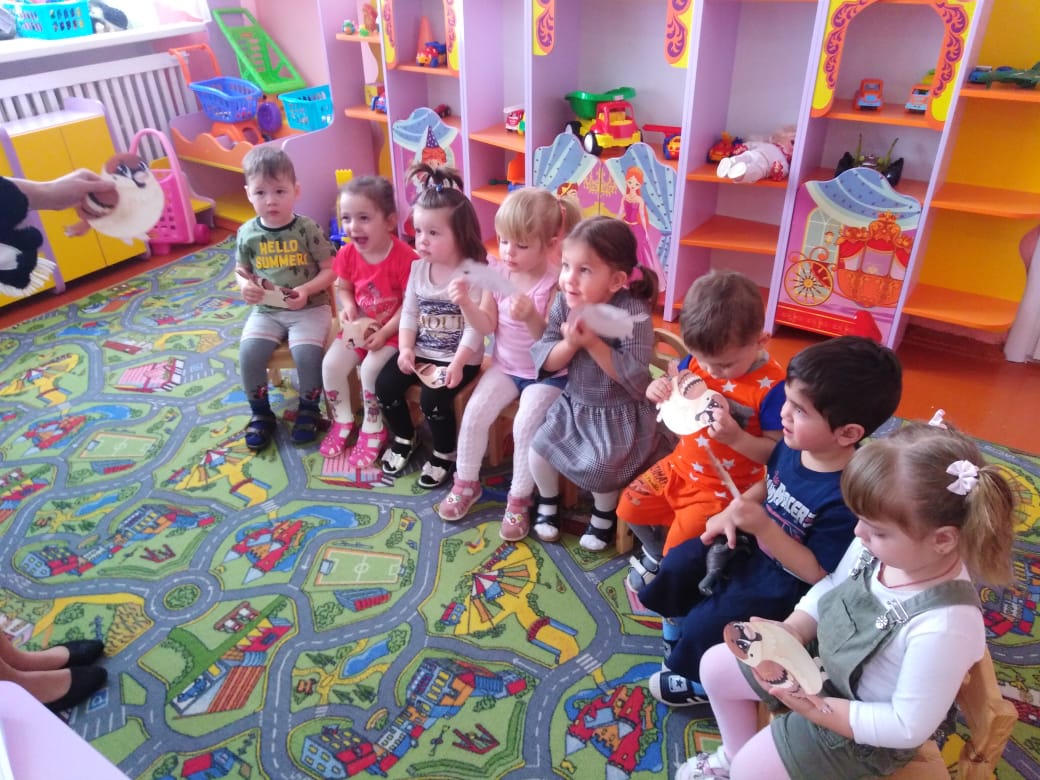 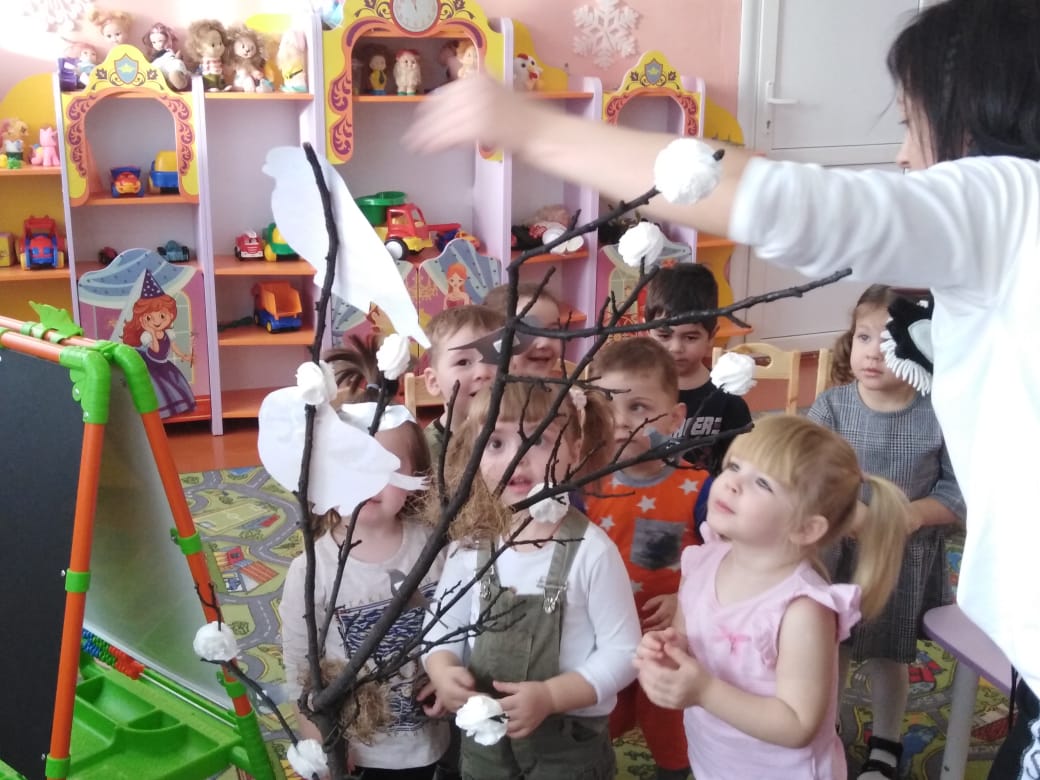 Используемая литература:Соломенникова О. А. ФГОС Ознакомление с природой в детском саду. (3-4 г.). Конспекты занятийДыбина О. В. ФГОС Ознакомление с предметным и социальным окружением. (3-4 г.).. Конспекты занятий